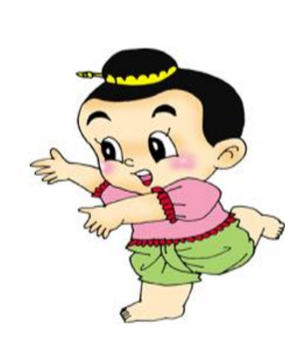 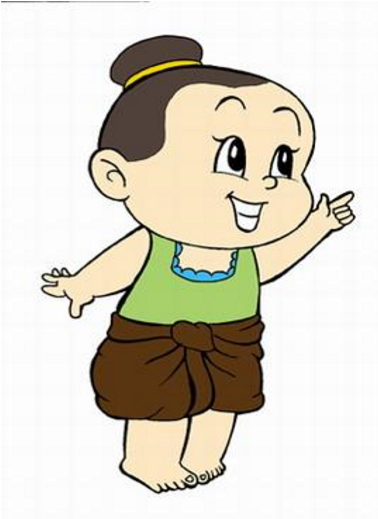 เครื่องมือพัฒนาความสามารถในการอ่านและการเขียนชั้นประถมศึกษาปีที่ 4๑. เครื่องมือพัฒนาความสามารถในการอ่านและการเขียนฉบับนี้  มีจุดประสงค์เพื่อพัฒนาความรู้ความสามารถในสาระ มาตรฐานการเรียนรู้และตัวชี้วัดของกลุ่มสาระการเรียนรู้ภาษาไทย ตามหลักสูตรแกนกลางการศึกษาขั้นพื้นฐาน พุทธศักราช ๒๕๕๑ โดยเน้น 1) สาระการอ่านที่เชื่อมโยงกับสาระหลักการใช้ภาษาไทย และวรรณคดีและวรรณกรรม และ 2) การเขียน๒. เครื่องมือพัฒนาความสามารถในการอ่านและการเขียนฉบับนี้  คือ       การอ่าน แบ่งเป็น 2 ตอน คือตอนที่ 1  การอ่านตามหลักการใช้ภาษาไทย เป็นการพัฒนาความสามารถในการใช้คำในประโยคได้อย่างมี  ความหมายและถูกต้อง และการใช้ภาษาไทยได้อย่างถูกต้องเหมาะสมตามหลักการใช้ภาษาไทยตอนที่ 2  การอ่านรู้เรื่อง เป็นการพัฒนาความสามารถในการจับใจความสำคัญ แยกแยะข้อเท็จจริง และข้อคิดเห็น คาดคะเนเหตุการณ์ และสรุปความรู้และข้อคิดจากเรื่องที่อ่านไปประยุกต์ใช้ ในชีวิตประจำวัน      การเขียน แบ่งเป็น 2 ตอน คือตอนที่ 1  การเขียนสรุปใจความสำคัญ  เป็นการพัฒนาความสามารถในการเขียนสรุปใจความสำคัญ ตอนที่ 2  การเขียนเรื่องตามจินตนาการ  เป็นการพัฒนาความสามารถในการเขียนเรื่องตามจินตนาการจากภาพ๓. การใช้เครื่องมือพัฒนาความสามารถในการอ่านและการเขียน  การอ่าน        ๑) ลักษณะเครื่องมือ เป็นแบบทดสอบชนิดเลือกตอบ 4 ตัวเลือก ๑.วัตถุประสงคของชุดฝกทักษะการอาน การเขียนของนักเรียนระดับชั้นประถมศึกษาปที่  ๔    ๑.๑  เปนการฝกทักษะในการอานออกเสียงและการเขียนคําทั่วไป คําที่มีตัวการันต คําทับศัพทคําสํานวน และคําเฉพาะ    ๑.๒ เพื่อพัฒนาและสงเสริมทักษะดานการอาน การเขียนของนักเรียนใหมีพัฒนาการที่ดีขึ้น อยางตอเนื่อง ๒. ชุดฝกทักษะการอาน การเขียนของนักเรียนระดับชั้นประถมศึกษาปที่ 4 มีคําตามบัญชีคําพื้นฐาน จํานวน ๑,๒๔๖  คํา   แบงคําออกเปน  ๓  ทักษะดังนี้ 				ทักษะที่  ๑  การอานคําทั่วไป 			ทักษะที่  ๒ การอานคําที่มีตัวการันต คําทับศัพท ทักษะที่  ๓  การอานคําสํานวน และคําเฉพาะ ๓.  ใหนักเรียนฝกอานออกเสียงคํา โดยเริ่มอานตั้งแตชุดฝกทักษะที่ ๑  ใหครูฟงครั้งละ ๑ ชุด ๔. ใหครูฟงการอานของนักเรียน ถานักเรียนอานถูกตองทุกคําในชุดฝกทักษะที่  ๑  จึงจะสามารถให นักเรียนฝกอานชุดฝกทักษะถัดไปได  หากนักเรียนอานถูกตองแคบางคํา ไมครบทุกคําก็ใหนักเรียน ฝกอานจนอานไดถูกตองทุกคํา การเขียน ๕. ใหครูเลือกคําจากชุดฝกทักษะที่ ๑ จํานวน ๑๐ – ๒๐  คํา สําหรับใหนักเรียนเขียนตามคําบอก ๖. ครูใหนักเรียนเขียนตามคําบอกจํานวน  ๒๐  คํา ถานักเรียนเขียนถูกตองทั้ง   ๒๐คำ สามารถให นักเรียนฝกเขียนชุดฝกทักษะถัดไปไดแตถานักเรียนเขียนไดแคบางคํา ก็ใหนักเรียนฝกเขียนชุดเดิม จนกวาจะเขียนไดครบทุกคํา 